
ประกาศจังหวัดชลบุรี
เรื่อง ประกาศผู้ชนะการเสนอราคา ซื้อวัสดุการแพทย์ ชุด PFNA พร้อมอุปกรณ์ประกอบ ๔ รายการ
จำนวน ๑ ชุด โดยวิธีเฉพาะเจาะจง
--------------------------------------------------------------------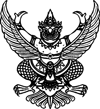                ตามที่จังหวัดชลบุรี โดยโรงพยาบาลพนัสนิคม ได้มีโครงการ ซื้อวัสดุการแพทย์ ชุด PFNA พร้อมอุปกรณ์ประกอบ ๔ รายการ จำนวน ๑ ชุด โดยวิธีเฉพาะเจาะจง  นั้น
               ชุด PFNA พร้อมอุปกรณ์ประกอบ ๔ รายการ จำนวน ๑ ชุด ผู้ได้รับการคัดเลือก ได้แก่ บริษัท ยู เมดิคอล แอนด์ ซัพพลายส์ จำกัด (ขายปลีก) โดยเสนอราคา เป็นเงินทั้งสิ้น ๒๑,๐๐๐.๐๐ บาท (สองหมื่นหนึ่งพันบาทถ้วน) รวมภาษีมูลค่าเพิ่มและภาษีอื่น ค่าขนส่ง ค่าจดทะเบียน และค่าใช้จ่ายอื่นๆ ทั้งปวง

                                                                ประกาศ ณ วันที่  ๓๑  มกราคม พ.ศ. ๒๕๖๗

                                                                                 ขนิษฐา เจริญขจรชัย
                                                                                (นางขนิษฐา เจริญขจรชัย)
                                                                          ผู้อำนวยการโรงพยาบาลพนัสนิคม
                                                                    ปฏิบัติราชการแทนผู้ว่าราชการจังหวัดชลบุรี